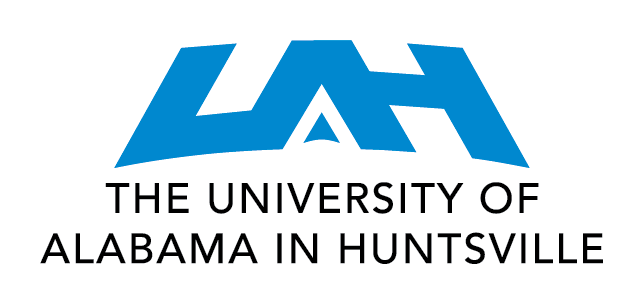 Fill completely and submit to: Fill completely and submit to: Fill completely and submit to: Fill completely and submit to: Fill completely and submit to: Office of Technology CommercializationVon Braun Hall E-39256-824-6712Office of Technology CommercializationVon Braun Hall E-39256-824-6712Office of Technology CommercializationVon Braun Hall E-39256-824-6712Office of Technology CommercializationVon Braun Hall E-39256-824-6712Office of Technology CommercializationVon Braun Hall E-39256-824-6712Office of Technology CommercializationVon Braun Hall E-39256-824-6712(For internal use only)Date:Docket #:(For internal use only)Date:Docket #:(For internal use only)Date:Docket #:A. Title of Invention: A. Title of Invention: A. Title of Invention: A. Title of Invention: A. Title of Invention: A. Title of Invention: A. Title of Invention: A. Title of Invention: A. Title of Invention: A. Title of Invention: A. Title of Invention: A. Title of Invention: A. Title of Invention: A. Title of Invention: B. ATTACH DETAILED DESCRIPTION OF TECHNOLOGY WITH BACKGROUND AND DRAWINGS B. ATTACH DETAILED DESCRIPTION OF TECHNOLOGY WITH BACKGROUND AND DRAWINGS B. ATTACH DETAILED DESCRIPTION OF TECHNOLOGY WITH BACKGROUND AND DRAWINGS B. ATTACH DETAILED DESCRIPTION OF TECHNOLOGY WITH BACKGROUND AND DRAWINGS B. ATTACH DETAILED DESCRIPTION OF TECHNOLOGY WITH BACKGROUND AND DRAWINGS B. ATTACH DETAILED DESCRIPTION OF TECHNOLOGY WITH BACKGROUND AND DRAWINGS B. ATTACH DETAILED DESCRIPTION OF TECHNOLOGY WITH BACKGROUND AND DRAWINGS B. ATTACH DETAILED DESCRIPTION OF TECHNOLOGY WITH BACKGROUND AND DRAWINGS B. ATTACH DETAILED DESCRIPTION OF TECHNOLOGY WITH BACKGROUND AND DRAWINGS B. ATTACH DETAILED DESCRIPTION OF TECHNOLOGY WITH BACKGROUND AND DRAWINGS B. ATTACH DETAILED DESCRIPTION OF TECHNOLOGY WITH BACKGROUND AND DRAWINGS B. ATTACH DETAILED DESCRIPTION OF TECHNOLOGY WITH BACKGROUND AND DRAWINGS B. ATTACH DETAILED DESCRIPTION OF TECHNOLOGY WITH BACKGROUND AND DRAWINGS B. ATTACH DETAILED DESCRIPTION OF TECHNOLOGY WITH BACKGROUND AND DRAWINGS GRANT/CONTRACT #GRANT/CONTRACT #SPONSOR(S)SPONSOR(S)SPONSOR(S)SPONSOR(S)PIPIBEGINNING DATEBEGINNING DATEBEGINNING DATEBEGINNING DATEEND DATEEND DATEC. Has your invention been publicly disclosed?  If so, when?  If it hasn’t, do you have plans to publicly disclose it?  If so, when?C. Has your invention been publicly disclosed?  If so, when?  If it hasn’t, do you have plans to publicly disclose it?  If so, when?C. Has your invention been publicly disclosed?  If so, when?  If it hasn’t, do you have plans to publicly disclose it?  If so, when?C. Has your invention been publicly disclosed?  If so, when?  If it hasn’t, do you have plans to publicly disclose it?  If so, when?C. Has your invention been publicly disclosed?  If so, when?  If it hasn’t, do you have plans to publicly disclose it?  If so, when?C. Has your invention been publicly disclosed?  If so, when?  If it hasn’t, do you have plans to publicly disclose it?  If so, when?C. Has your invention been publicly disclosed?  If so, when?  If it hasn’t, do you have plans to publicly disclose it?  If so, when?C. Has your invention been publicly disclosed?  If so, when?  If it hasn’t, do you have plans to publicly disclose it?  If so, when?C. Has your invention been publicly disclosed?  If so, when?  If it hasn’t, do you have plans to publicly disclose it?  If so, when?C. Has your invention been publicly disclosed?  If so, when?  If it hasn’t, do you have plans to publicly disclose it?  If so, when?C. Has your invention been publicly disclosed?  If so, when?  If it hasn’t, do you have plans to publicly disclose it?  If so, when?C. Has your invention been publicly disclosed?  If so, when?  If it hasn’t, do you have plans to publicly disclose it?  If so, when?C. Has your invention been publicly disclosed?  If so, when?  If it hasn’t, do you have plans to publicly disclose it?  If so, when?C. Has your invention been publicly disclosed?  If so, when?  If it hasn’t, do you have plans to publicly disclose it?  If so, when?D. Inventor(s) – Note:  It is not necessary to obtain signatures from non-UAH inventors.D. Inventor(s) – Note:  It is not necessary to obtain signatures from non-UAH inventors.D. Inventor(s) – Note:  It is not necessary to obtain signatures from non-UAH inventors.D. Inventor(s) – Note:  It is not necessary to obtain signatures from non-UAH inventors.D. Inventor(s) – Note:  It is not necessary to obtain signatures from non-UAH inventors.D. Inventor(s) – Note:  It is not necessary to obtain signatures from non-UAH inventors.D. Inventor(s) – Note:  It is not necessary to obtain signatures from non-UAH inventors.D. Inventor(s) – Note:  It is not necessary to obtain signatures from non-UAH inventors.D. Inventor(s) – Note:  It is not necessary to obtain signatures from non-UAH inventors.D. Inventor(s) – Note:  It is not necessary to obtain signatures from non-UAH inventors.D. Inventor(s) – Note:  It is not necessary to obtain signatures from non-UAH inventors.D. Inventor(s) – Note:  It is not necessary to obtain signatures from non-UAH inventors.D. Inventor(s) – Note:  It is not necessary to obtain signatures from non-UAH inventors.D. Inventor(s) – Note:  It is not necessary to obtain signatures from non-UAH inventors.First Name             Middle Name           Last NameFirst Name             Middle Name           Last NameFirst Name             Middle Name           Last NameFirst Name             Middle Name           Last NameFirst Name             Middle Name           Last NameFirst Name             Middle Name           Last NameFirst Name             Middle Name           Last NameFirst Name             Middle Name           Last NameFirst Name             Middle Name           Last NameFirst Name             Middle Name           Last NameFirst Name             Middle Name           Last NameFirst Name             Middle Name           Last NameFirst Name             Middle Name           Last NameFirst Name             Middle Name           Last NameSignature: Signature: Signature: Signature: Signature: Signature: Signature: Signature:Signature:Signature:Signature:Signature:Signature:Signature:Home Address:Home Address:Home Address:Home Address:Home Address:Home Address:Home Address:Home Address:Home Address:Home Address:Home Address:Home Address:Home Address:Home Address:City: MadisonState: ALState: ALState: ALZip: Zip: Zip: City: City: State: State: State: State: Zip: UAH A#:Citizenship:Citizenship:Citizenship:Royalty Split:______%Royalty Split:______%Royalty Split:______%UAH A#:UAH A#:Citizenship:Citizenship:Citizenship:Citizenship:Royalty Split:______%UAH Inventor?   YES           NOUAH Inventor?   YES           NOUAH Inventor?   YES           NOUAH Inventor?   YES           NOUAH Inventor?   YES           NOUAH Inventor?   YES           NOUAH Inventor?   YES           NOUAH Inventor?   YES           NOUAH Inventor?   YES           NOUAH Inventor?   YES           NOUAH Inventor?   YES           NOUAH Inventor?   YES           NOUAH Inventor?   YES           NOUAH Inventor?   YES           NODepartment:Department:Department:Supervisor’s Signature:Supervisor’s Signature:Supervisor’s Signature:Supervisor’s Signature:Department:Department:Department:Supervisor’s Signature:Supervisor’s Signature:Supervisor’s Signature:Supervisor’s Signature:E. Is the disclosure of this invention regulated by any U.S. export laws and regulations pertaining to the export of technical data, services, and commodities [i.e. International Traffic in Arms Regulations-(ITAR) and/or Export Administration Regulations (EAR)]?       Yes       NoE. Is the disclosure of this invention regulated by any U.S. export laws and regulations pertaining to the export of technical data, services, and commodities [i.e. International Traffic in Arms Regulations-(ITAR) and/or Export Administration Regulations (EAR)]?       Yes       NoE. Is the disclosure of this invention regulated by any U.S. export laws and regulations pertaining to the export of technical data, services, and commodities [i.e. International Traffic in Arms Regulations-(ITAR) and/or Export Administration Regulations (EAR)]?       Yes       NoE. Is the disclosure of this invention regulated by any U.S. export laws and regulations pertaining to the export of technical data, services, and commodities [i.e. International Traffic in Arms Regulations-(ITAR) and/or Export Administration Regulations (EAR)]?       Yes       NoE. Is the disclosure of this invention regulated by any U.S. export laws and regulations pertaining to the export of technical data, services, and commodities [i.e. International Traffic in Arms Regulations-(ITAR) and/or Export Administration Regulations (EAR)]?       Yes       NoE. Is the disclosure of this invention regulated by any U.S. export laws and regulations pertaining to the export of technical data, services, and commodities [i.e. International Traffic in Arms Regulations-(ITAR) and/or Export Administration Regulations (EAR)]?       Yes       NoE. Is the disclosure of this invention regulated by any U.S. export laws and regulations pertaining to the export of technical data, services, and commodities [i.e. International Traffic in Arms Regulations-(ITAR) and/or Export Administration Regulations (EAR)]?       Yes       NoE. Is the disclosure of this invention regulated by any U.S. export laws and regulations pertaining to the export of technical data, services, and commodities [i.e. International Traffic in Arms Regulations-(ITAR) and/or Export Administration Regulations (EAR)]?       Yes       NoE. Is the disclosure of this invention regulated by any U.S. export laws and regulations pertaining to the export of technical data, services, and commodities [i.e. International Traffic in Arms Regulations-(ITAR) and/or Export Administration Regulations (EAR)]?       Yes       NoE. Is the disclosure of this invention regulated by any U.S. export laws and regulations pertaining to the export of technical data, services, and commodities [i.e. International Traffic in Arms Regulations-(ITAR) and/or Export Administration Regulations (EAR)]?       Yes       NoE. Is the disclosure of this invention regulated by any U.S. export laws and regulations pertaining to the export of technical data, services, and commodities [i.e. International Traffic in Arms Regulations-(ITAR) and/or Export Administration Regulations (EAR)]?       Yes       NoE. Is the disclosure of this invention regulated by any U.S. export laws and regulations pertaining to the export of technical data, services, and commodities [i.e. International Traffic in Arms Regulations-(ITAR) and/or Export Administration Regulations (EAR)]?       Yes       NoE. Is the disclosure of this invention regulated by any U.S. export laws and regulations pertaining to the export of technical data, services, and commodities [i.e. International Traffic in Arms Regulations-(ITAR) and/or Export Administration Regulations (EAR)]?       Yes       NoE. Is the disclosure of this invention regulated by any U.S. export laws and regulations pertaining to the export of technical data, services, and commodities [i.e. International Traffic in Arms Regulations-(ITAR) and/or Export Administration Regulations (EAR)]?       Yes       NoUAH INVENTION DISCLOSURE FORM (IDF)